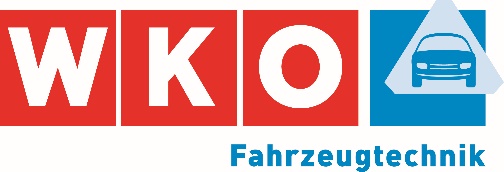 PreisverzeichnisfürKFZ- und KarosseriebautechnikerBetriebliche Normalarbeitszeit:Montag	von ……….. bis…………	Donnerstag			……….. bis…………Dienstag	von ……….. bis…………	Freitag			……….. bis…………Mittwoch	von ……….. bis…………	Samstag			……….. bis…………Preis pro Arbeitsstunde:für…………………………………………………………………………………………..€…………………….+ € .……………….MwSt = € ………………………(inkl. MwSt)für…………………………………………………………………………………………..€…………………….+ € .……………….MwSt = € ………………………(inkl. MwSt)für…………………………………………………………………………………………..€…………………….+ € .……………….MwSt = € ………………………(inkl. MwSt)für…………………………………………………………………………………………..€…………………….+ € .……………….MwSt = € ………………………(inkl. MwSt)Preis pro Arbeitsstunde, außerhalb der betrieblichen Normalarbeitszeit:für…………………………………………………………………………………………..€…………………….+ € .……………….MwSt = € ………………………(inkl. MwSt)für…………………………………………………………………………………………..€…………………….+ € .……………….MwSt = € ………………………(inkl. MwSt)Für Entsorgung berechnen wir:€…………………….+ € .……………….MwSt = € ………………………(inkl. MwSt)Für Stellgebühren pro angefangenen Kalendertag:Freifläche:     €……………….+ € .……………….MwSt = € ………………………(inkl. MwSt)Hallenfläche: €……………….+ € .……………….MwSt = € ………………………(inkl. MwSt)Eine Information der Bundesinnung der Fahrzeugtechnik, 1040 Wien, Schaumburgergasse 20 Hinweis: Diese Information finden Sie im Internet unter www.fahrzeugtechniker.at. Alle Angaben erfolgen trotz sorgfältigster Bearbeitung ohne Gewähr. Eine Haftung der Bundesinnung der Fahrzeugtechnik und der Wirtschaftskammern Österreichs ist ausgeschlossen. Stand 06/2023